UNIVERSIDAD NACIONAL JOSÉ FAUSTINO SÁNCHEZ CARRIÓN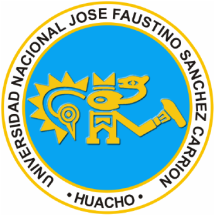 FACULTAD DE CIENCIAS EMPRESARIALESESCUELA PROFESIONAL DE ADMINISTRACIÓNSILABO       1. DATOS GENERALES          1.1 ASIGNATURA			: ADMINISTRACION FINANCIERA II          1.2 CÓDIGO			: 41451   1.3 ESCUELA PROFESIONAL DE ADMINISTRACIÓN			   1.4 DEPARTAMENTO 		: Administración Y Gestión En Turismo   1.5 CICLO DE ESTUDIO		: VIII C   1.6 CRÉDITOS			: 04   1.7 PLAN DE ESTUDIOS		: 05   1.8 CONDICIÓN			: OBLIGATORIO   1.9 PRE-REQUISITO		: 41401   1.10 HORAS SEMANALES		: TH.05, HT03, HP02   1.11 SEMESTRE ACADÉMICO	: 2017-II   1.12 DOCENTE			: Lic. Donato Martin Maguiña Palacios             Email			  :  donatomartinmp@gmail.com        2. SUMILLAEn el desarrollo del curso se abordan los temas del valor del dinero en el tiempo. Aplicación de los factores financieros en el valor del dinero en el tiempo, la preparación del presupuesto de capital, la evaluación de las futuras inversiones utilizando métodos, el periodo de recuperación del capital, el VAN, B/C, TIR y EVA. Métodos del cálculo del costo de capital, el mercado financiero su estructura y las fuentes de financiamiento.         3. METODOLOGÍA DE LA ENSEÑANZACOMPETENCIAS: - Analiza y prepara los informes de la situación financiera como parte del proceso de Planeamiento Estratégico de la empresa.-Evalúa la factibilidad de las inversiones a largo plazo, aplicando las técnicas del valor del dinero en el tiempo permitiendo una mejor toma de decisiones.- Calcula y evalúa el costo de capital de la empresa teniendo en cuenta que es el costo que realmente paga la empresa por utilizar diferentes capitales propios y ajenos.-Elabora estrategias de financiamiento aplicando técnicas para el análisis de los resultados y de las proyecciones de liquidez, rentabilidad y solvencia, utilizando criterios de prudencia y previsión, con el conocimiento del funcionamiento del mercado financiero.           3.2 ESTRATEGIAS METODOLÓGICAS ZA
Gra                            : 2730-IIIPara lograr un eficiente desarrollo del aprendizaje, se consideraran las siguientes estrategias:Aprendizaje basado en el conocimiento de problemas reales y la formulación de sus soluciones.Aprendizaje basado en el análisis e informes de resultados.MEDIOS  Y MATERIALES DE ENSEÑANZAMedios: Audiovisuales, guías de prácticas, separatas, pizarra, manuscritos, revistas y libros de consultas.Materiales: Materiales de oficina, plumones, tizas, mota.4. CONTENIDO TEMÁTICOUNIDAD I: EL VALOR DEL DINERO EN EL TIEMPO SEMANA 01 Dinero, tiempo y equivalencia financiera. Prácticas dirigidasSEMANA 02 Tasa de interés: clases, importancia y aplicación.SEMANA 03 Los factores financieros: Valor actual, valor futuro y anualidadSEMANA 04 La equivalencia financiera.UNIDAD II: PRESUPUESTO DE CAPITAL Y EVALUACIONES DE INVERSIONESSEMANA 05 Técnicas del Presupuesto de capital. Datos para evaluar proyectos.SEMANA 06 Evaluación de proyectos de inversión: Periodo de recuperación de capital (PRC)SEMANA 07 El valor actual neto (VAN), Beneficio Costo (B/C) – Tasa Interna de Retorno (TIR)SEMANA 08 PRIMER EXAMEN PARCIAL PROGRAMADO POR LA FACULTADUNIDAD III: EL MERCADO FINANCIEROSEMANA 09 Estudio del costo de capital: fuentes específicas y en promedio ponderadoSEMANA 10 Intermediación financiera. Mercado de dinero y mercado de Valores.SEMANA 11 Estudio del Sistema Financiero NacionalSEMANA 12 Mercados Financieros Internacionales y sus operaciones.UNIDAD IV: FINANCIAMIENTO A CORTO Y LARGO PLAZOSEMANA 13 Financiamiento a corto plazo: Crédito de proveedores, pasivos acumulados y anticipo de pago de clientes.SEMANA 14 Financiamiento a largo plazo: Acciones comunes, acciones preferentes.SEMANA 15 Estudio de bonos, leasing y otras modalidades, Costo de la deuda en moneda extranjera. ProgramasSEMANA 16 SEGUNDO EXAMEN PARCIAL PROGRAMADO POR LA FACULTADMETODOLOGÍA DE EVALUACIÓNEl promedio para cada evaluación parcial se determinará anotando:Evaluación teórica: Se considerarán en las fechas programadas. Para llegar a ellas se desarrollan entrenamientos continuos utilizando técnicas de desempeño y participación en las aulas de teoría y prácticas.  Evaluación teórica   (ET) Peso 0.40 Exámenes parciales escritosEvaluación Práctica (EP) Peso 0.40Trabajos/Informes   (EE) Peso 0.20Promedio Final	 (PF) Se obtiene de: PF= 0.40(ET) + 0.40(EP) + 0.20(EE)Escala de calificación: Escala vigesimal (0 a 20)6. BIBLIOGRAFÍA Manuel Chu Rubio/ FINANZAS PARA NO FINANCIEROS – Editorial Yo Publico S.A.C. 4°Edición. Lima – Perú 2014Leopoldo Castaños Sanchéz/ CONTABILIZACIÓN DE LAS FINANZAS INTERNACIONALES Y DERIVADOS – Primera Edición. Editorial PACIFICO– Lima Perú 2009Flores Soria, Jaime /FINANZAS PRIVADAS: Enfoque moderno para la gestión empresarial – Jaime Editorial CECF. Lima – Perú 2008.Ortiz A. Hector/ ANÁLISIS FINANCIERO APLICADO Y PRINCIPIOS DE LA ADMINISTRACIÓN– Editorial Mc Graw Hill. 12 Edición. México 2004Chu R. Manuel/FUNDAMENTOS DE FINANZAS: UN ENFOQUE PERUANO – Primera edición 2002. Lima - PerúOrtiz Q. Alberto/ GERENCIA FINANCIERA Y DIAGNOSTICO ESTRATÉGICO – Editorial Mc Graw Hill. 2da Edición. Bogotá – Colombia 2005Lic. Donato Martin Maguiña Palacios